5 ASSUMPTIONS ABOUT GOD AND WHY THEY ARE WRONGSESSION 6: “JESUS IS FOR KIDS”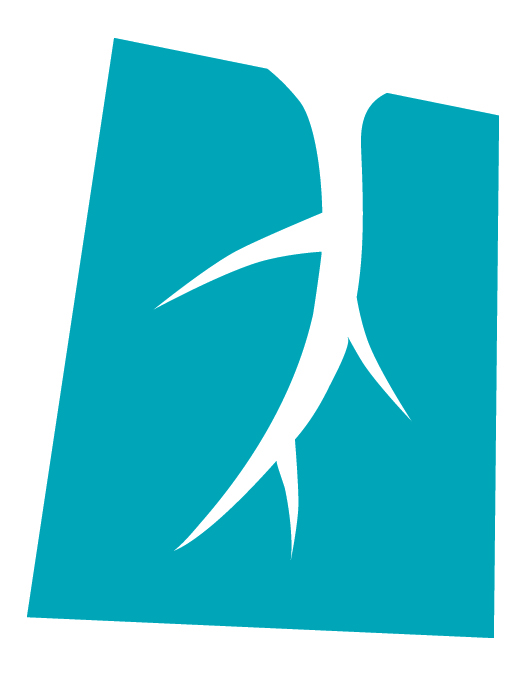 IN THIS SESSION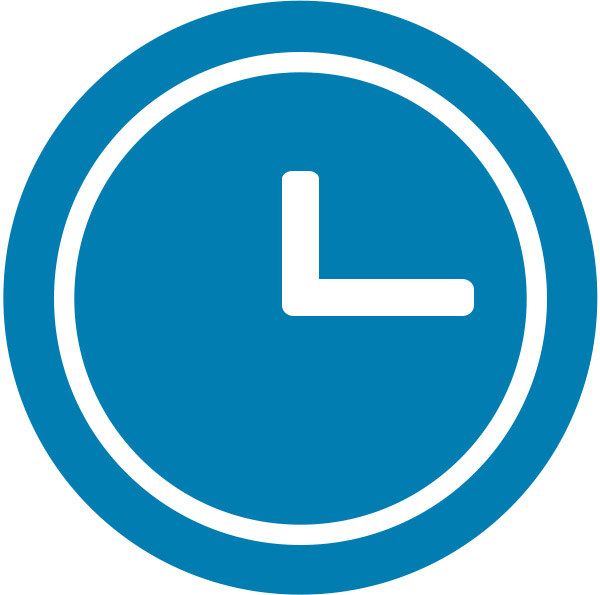 The assumption that the Jesus story is a moralistic myth or bedtime fairytale story is widespread.  This Session will survey what the Bible itself has to say regarding the character and person of Jesus, offering a different and more powerful vision of his role in God’s plan of salvation.KEY PASSAGES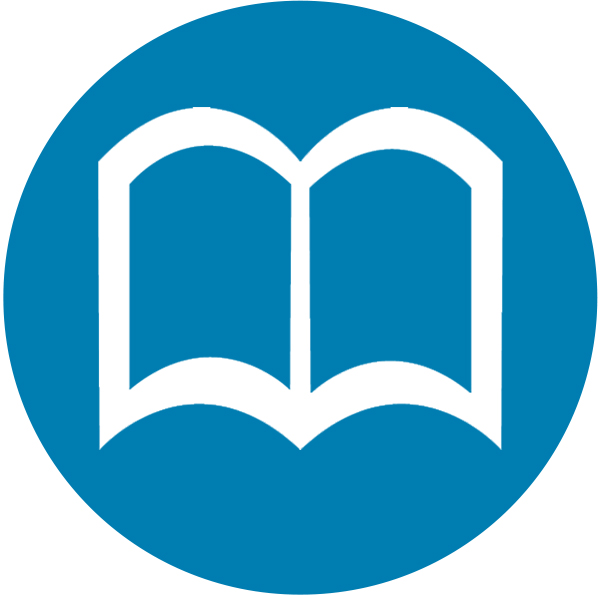 John 10:17-18 17 For this reason the Father loves me, because I lay down my life that I may take it up again. 18 No one takes it from me, but I lay it down of my own accord.  I have authority to lay it down, and I have authority to take it up again.  This charge I have received from my Father.Colossians 2:13-15  13 And you, who were dead in your trespasses and the uncircumcision of your flesh, God made alive together with him, having forgiven us all our trespasses, 14 by canceling the record of debt that stood against us with its legal demands.  This he set aside, nailing it to the cross. 15 He disarmed the rulers and authorities and put them to open shame, by triumphing over them in him.DISCUSS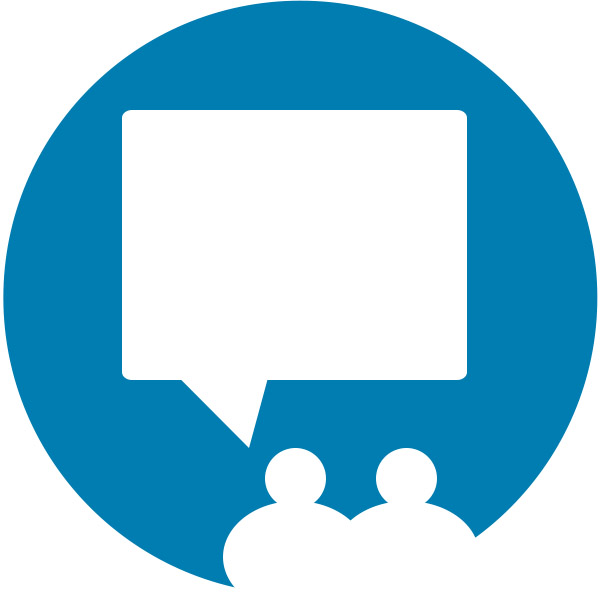 Pause and reflect for a moment on the way you typically view Jesus.  Jeff provided several helpful analogies that show just how devastating a “Jesus is for kids” view can be to genuinely interacting with Jesus.  What are some analogies you can come up with that might help another person understand how you view him?  In what ways can your thoughts create problems for or be hurdles to seeing Jesus as he is in the Bible?Why might it be common for a person’s reliance on God to dissolve as they grow older or “grow up?”  What does this say about how we personally view the idea of dependency?  How do all these emotions and opinions impact the way we receive the story of Jesus, specifically as the Bible tells us that Jesus’ sacrifice is necessary for our sins to be forgiven and to come into a right relationship with God?“The strength of Jesus is with me; when I think about doing what’s right, hanging in a difficult situation, and needing strength for a tough circumstance, my perspective is altered—Jesus is with me.”  What does this statement remind us about Jesus?  What does it say about you as you encounter challenges and struggles in life?  Why is a vision of a powerful, risen and victorious Jesus a massive difference-maker for you?  How could it be a difference-maker in your relationships with others?PRAY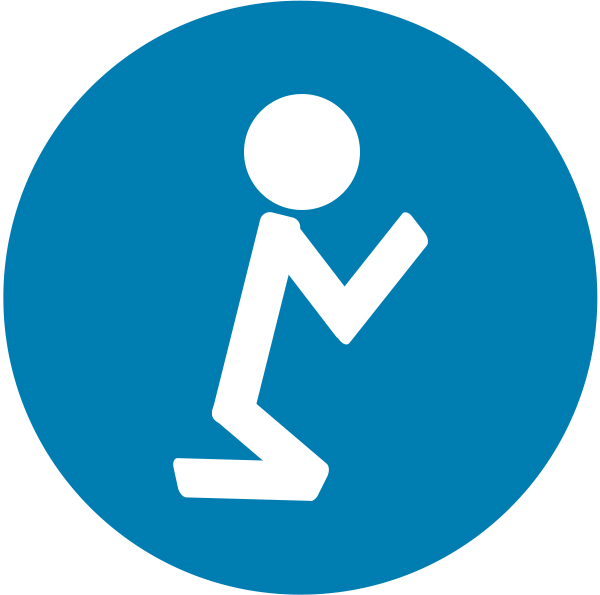 Pray that a “Warrior King” vision of Jesus continue to change your perspective of what God wants to accomplish in your life and through your life.  Ask God to help you see how Jesus living in you can impact others and bring them to increasingly him, that he is more than capable to rescue them and help them experience his love.